Dear Friend,The Rotary Club of Kent is jumping into Dr. Emmett Brown’s DeLorean and heading back to the 1980’s for their annual Dinner-Auction! The I Love The 80’s theme promises to be packed with radical fashion, a tubular soundtrack, and unforgettable goodwill. This is our flagship fundraiser, and we expect 300 people to attend, with over $100,000 being raised! Just imagine the difference this will make in the lives of people in our Kent and World Communities.Now, we need YOU to join in. Our auction is made up of donations from individuals, companies large and small, and organizations. Experiences and unique items are in high demand, but guests also look for handcrafted items, promotional items, and gift certificates. They all make this event the very best possible. With such a wide variety of items available, our guests are drawn to opening their hearts and wallets to support causes such as:Scholarships for local students.“Backpack Buddies” providing weekend food so students are ready to learn on Monday.Rotary First Harvest, which connects farmers and volunteers to supply local foodbanks.The annual Fishing Experience for hundreds of children and their families.Local nonprofits and their direct work in our community.We also need YOU in another important way. Please join in the fun of the 80’s on May 11, 2019 from 5:00 to 9:00 p.m. at Green River College’s Lindbloom Student Center. Parking is free and further information, including registration and donations, can be found at: http://www.kentrotary.com/escapades.php.The Rotary Club of Kent Foundation is a 501(c)(3) tax-exempt organization (EIN 91-1522960).  You will receive a receipt that provides details about your donation and any purchases made that evening.On behalf of the members of The Rotary Club of Kent, and Rotary’s 11.2 million volunteer members worldwide, please accept our sincere thanks for your generous support!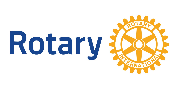 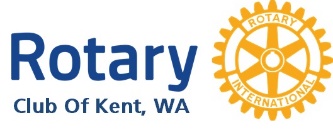  PO Box 1432   Kent, Washington 98035January 1, 2019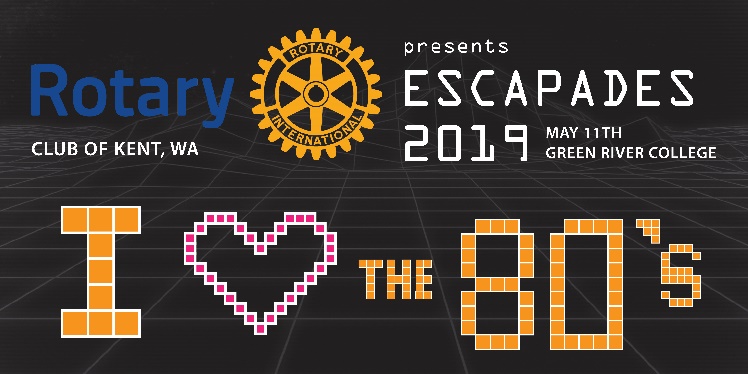 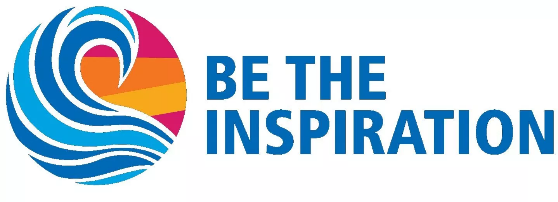 Name ___________________________________Phone ___________________________________Email ___________________________________